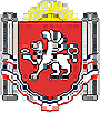 РЕСПУБЛИКА КРЫМРАЗДОЛЬНЕНСКИЙ РАЙОНБОТАНИЧЕСКИЙ СЕЛЬСКИЙ СОВЕТ82- е заседание  1 созываРЕШЕНИЕ18.06.2019 г.                              с.Ботаническое                                           № 65О назначении выборов депутатов представительного органа муниципального образования Ботаническое сельское поселение Раздольненского района Республики Крым – Ботанического сельского совета Раздольненского района Республики Крым второго созыва	В соответствии со статьей 10 Федерального закона от 12 июня 2002 года № 67-ФЗ «Об основных гарантиях избирательных прав и права на участие в референдуме граждан Российской Федерации», статьей 5 Закона Республики Крым от 05 июня 2014 года № 17-ЗРК «О выборах депутатов представительных органов муниципальных образований в Республике Крым», на основании статьи 16 Устава муниципального образования  Ботаническое сельского поселения Раздольненского района Республики Крым Ботанический  сельский совет  РЕШИЛ:1.  Назначить выборы депутатов представительного органа муниципального образования Ботаническое сельское поселение Раздольненского района Республики Крым – Ботанического сельского совета Раздольненского района Республики Крым второго созыва на 08 сентября 2019 года.2. Опубликовать данное решение в газете «Авангард», разместить на                                                                                                                             официальном сайте http://admbotanika.ru, а также на информационных стендах на территории сельского поселения не позднее чем через пять дней со дня его принятия.3. Направить настоящее решение в территориальную избирательную комиссию Раздольненского района .                            4. Настоящее решение вступает в силу после его официального опубликования. Председатель Ботанического сельскогосовета – глава администрации Ботаническогосельского поселения 						          М.А. Власевская